IOS App:  https://apps.apple.com/app/zuludesk-parent/id1065509393Ved bruk av appen:Start appen og scan eleven sitt brett: Trykk på Hjulet Og Authorize Parent. NB! Dette kan bare gjøres mellom kl 14 og 08 når skolen er åpen. 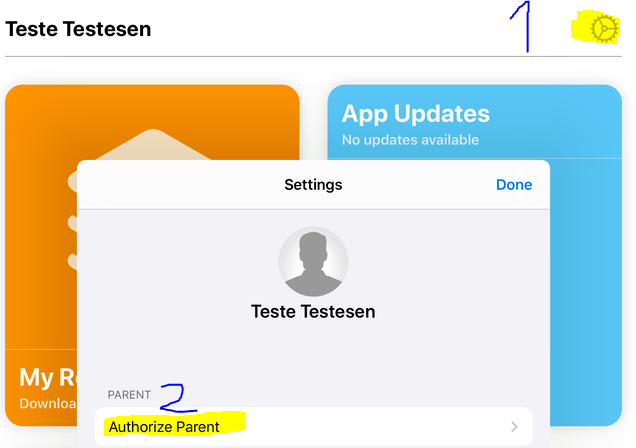 Scan QR koden fra elevbrettet:Eleven sitt brett dukker opp i Parent appen: 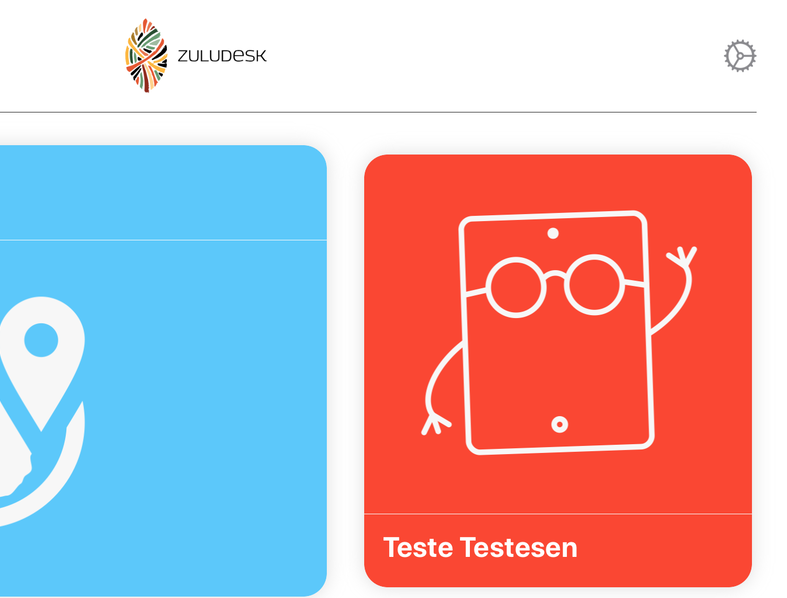 Forklaring av hvordan en setter regler: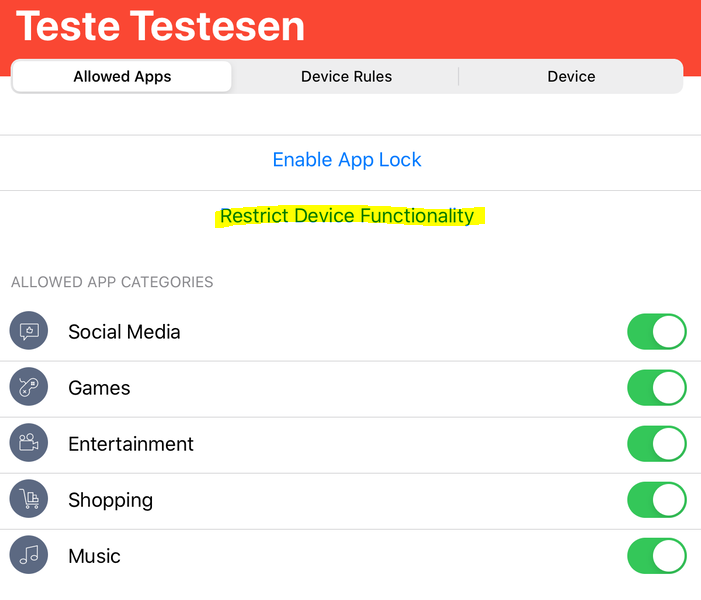 Slå bryteren av om det ikke skal være tilgjengelig.Her kan en gi tilgang til bare noen apper: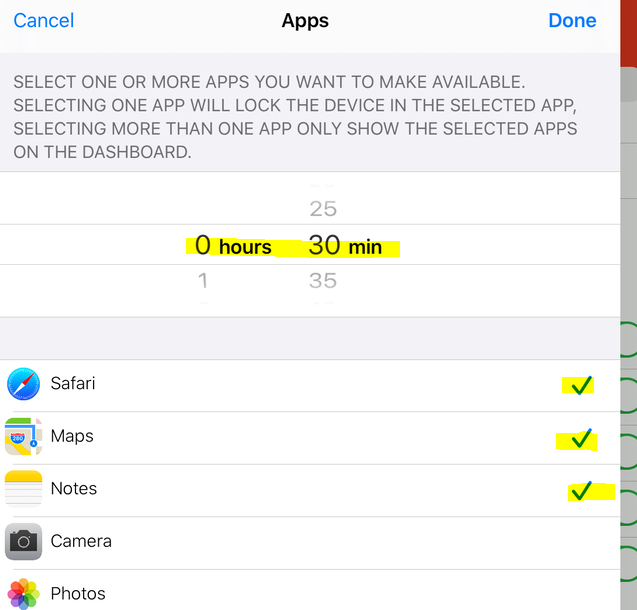 